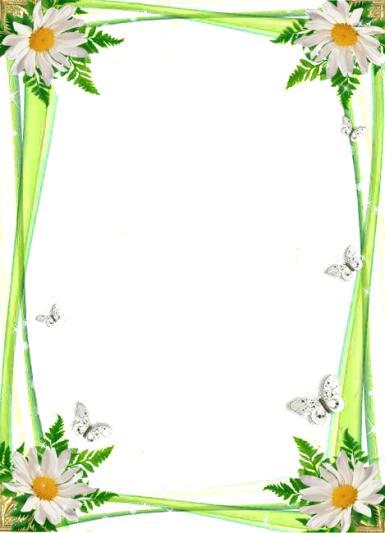 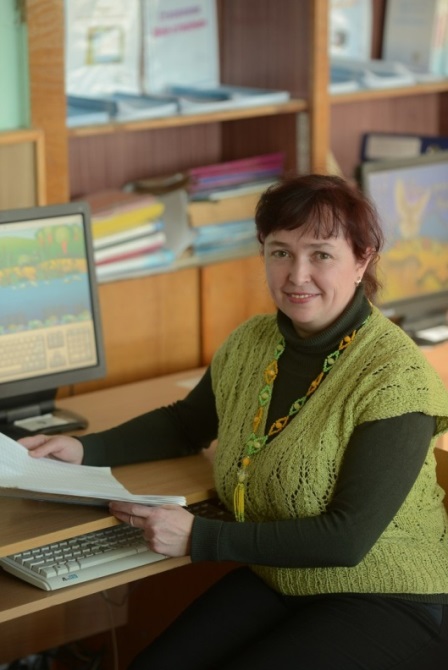 Дата народження11.02.1974р.                         Освіта 	повна вища                  Навчальний заклад Прикарпатський національний університет ім. В. Стефаника                  Посада керівник гуртка «Основи візуального програмування»                   Стаж роботи 22 роки               Курси підвищення кваліфікації2019 рік – Івано-Франківський обласний інститут          післядипломної педагогічної освіти.   Кваліфікація: «Учитель (викладач) інформатики, керівник гуртка»        Свідоцтво про підвищення кваліфікації № ПК 02136376120719 від 22 лютого2019 рокуПроблемне питання (тема), над якою працюю:«Формування алгоритмічного мислення і ключових                  компетентностей необхідних в ІТ сфері»